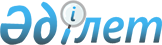 О признании утратившим силу решения Уалихановского районного маслихата от 9 марта 2017 года № 9-12 с "Об утверждении порядка выдачи служебного удостоверения государственного учреждения "Аппарат Уалихановского районного маслихата" и его описания"Решение Уалихановского районного маслихата Северо-Казахстанской области от 16 июня 2020 года № 9-55 с. Зарегистрировано Департаментом юстиции Северо-Казахстанской области 18 июня 2020 года № 6362
      В соответствии со статьей 7 Закона Республики Казахстан от 23 января 2001 года "О местном государственном управлении и самоуправлении в Республике Казахстан", статьей 27 Закона Республики Казахстан от 6 апреля 2016 года "О правовых актах" Уалихановский районный маслихат РЕШИЛ:
      1. Признать утратившим силу решение Уалихановского районного маслихата "Об утверждении порядка выдачи служебного удостоверения государственного учреждения "Аппарат Уалихановского районного маслихата" и его описания" от 9 марта 2017 года № 9-12 с (опубликовано 24 апреля 2017 года в Эталонном контрольном банке нормативных правовых актов Республики Казахстан в электронном виде, зарегистрировано в Реестре государственной регистрации нормативных правовых актов под № 4141).
      2. Настоящее решение вводится в действие по истечении десяти календарных дней после дня его первого официального опубликования.
					© 2012. РГП на ПХВ «Институт законодательства и правовой информации Республики Казахстан» Министерства юстиции Республики Казахстан
				
      Председатель 
сессии маслихата 
Уалихановского района_ 

К. Егимбаева

      Секретарь Уалихановского 
районного маслихата 

Б. Кадиров
